 По местам героической обороны Днепровско-Бугского каналаНитка маршрута:  Дрогичин – Н. Попина  -  Заречка – Сварынь – Ляховичи – Кублик -  Белин – Осовцы – Дрогичин.Протяжённость:  90  км.Продолжительность:  6 часовВид и тип:  Автобусный, познавательныйКраткое описание:  Начинается экскурсия с посещения  Военно-исторического музея им. Д. Удовикова. 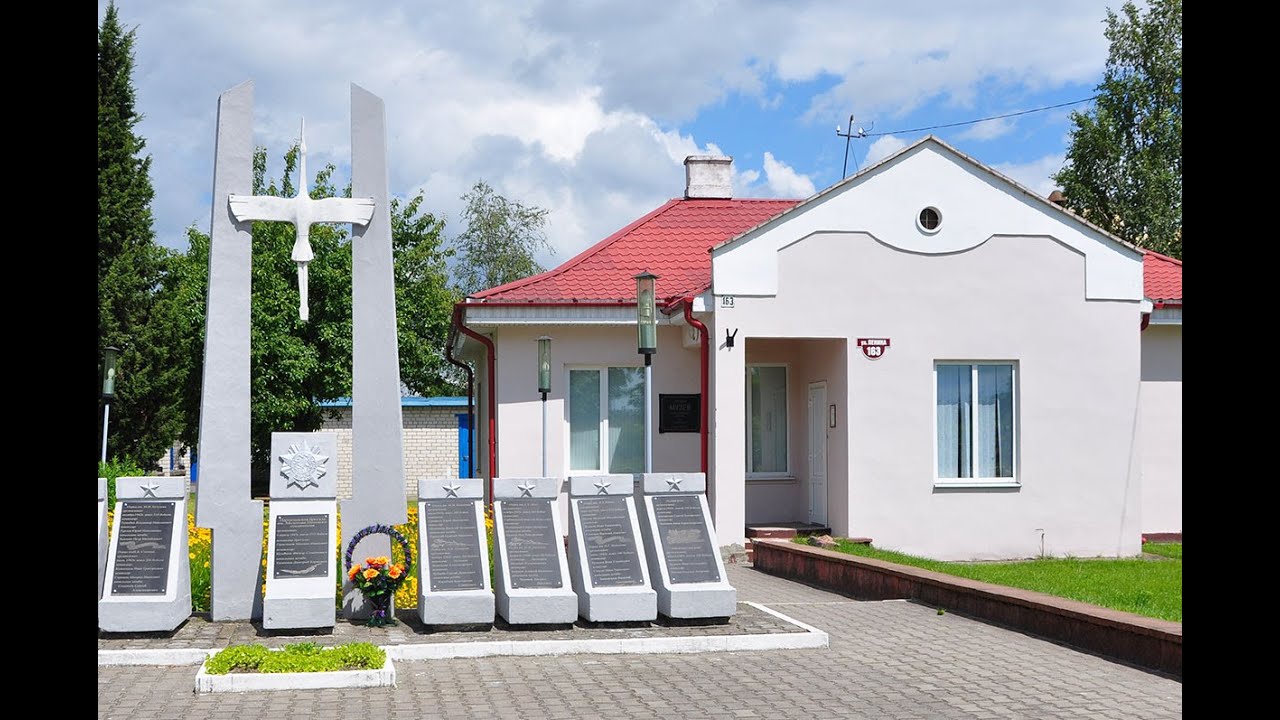  По ходу движения   ведётся рассказ  о событиях Великой Отечественной войны на Дрогичинщине. По мере приближения к     Днепровско-Бугскому каналу    экскурсовод знакомит  туристов с событиями 1944г. вошедшими в историю партизанского движения Беларуси как «40-дневная оборона Днепровско-Бугского канала в феврале-марте 1944г.» Посещаем памятники:  «Защитникам Днепровско-Бугского канала» в д. Заречка  и партизанским отрядам  - участникам обороны канала. 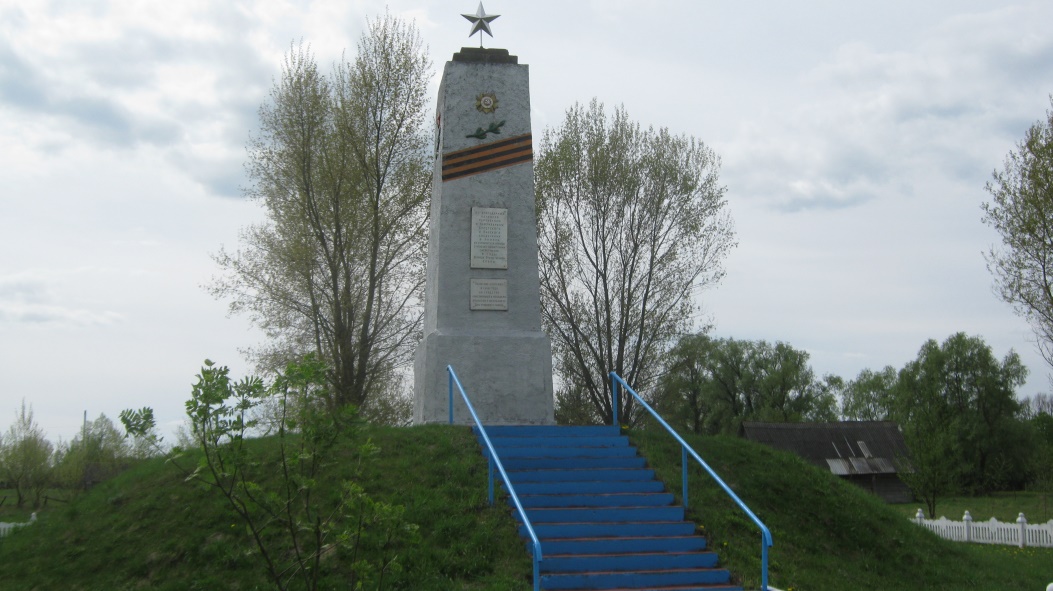 По ходу движения  в д. Сварынь   экскурсовод рассказывает  о том, как эта деревня в годы войны стала партизанской столицей Полесья. В ней  действовал партизанский аэродром, госпиталь, находились Дрогичинский, Дивинский и Кобринский подпольные райкомы партии и штаб партизанских отрядов Южной зоны Брестской области под командованием П. Ковальского.Останавливаемся  у памятника партизанам и воинам Красной Армии у здания школы. Слушаем рассказ о тех героях войны,  кто   здесь захоронен. 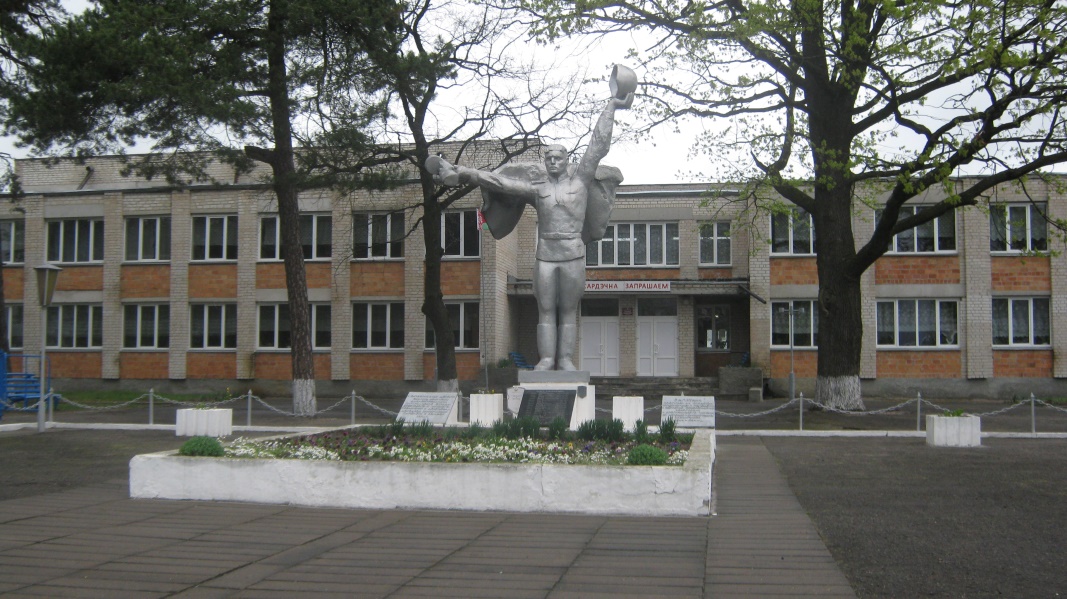 Далее посещаем школьный музей «Партизанской и боевой славы». Проезжая д. Ляховичи  в районе церкви  слушаем рассказ о том, как в марте 1944г. партизаны  уничтожили  пушечным огнем немецкого пулемётчика засевшего на колокольне церкви.  В д. Белин  у парома   участники экскурсии  подходят к памятному знаку  «Партизанским отрядам  оборонявшим канал».  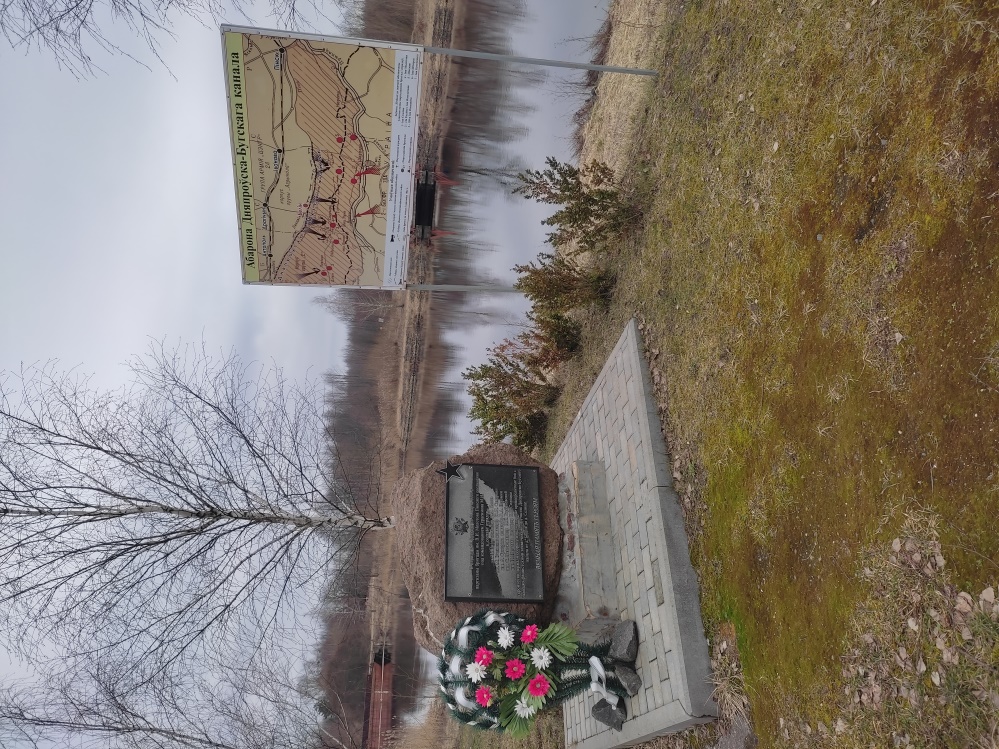 Далее экскурсовод ведёт рассказ,  как партизаны держали оборону на этом участке и о подвиге гарнизона дзота которым командовал Павел Сенчук. В  Осовцах  расскажут  о Приказе №1 командира партизанского отряда им. Н. Шиша Михаила Герасимова о разгроме полицейского  гарнизона в Осовцах и спасении от расстрела  жителей деревни,  за которых поручился староста.Завершается экскурсия в г. Дрогичине у братской могилы воинов и партизан на старом городском кладбище.